STAR TREK: INTO DARKNESS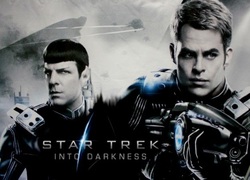 His Thoughts: I am not a Star Trek fan, in fact when the first one (JJ Abrams) came out I only went to it because there was nothing else to go see. Holy cow was I surprised when we walked OUT of that movie scratching our heads thinking that could be the best movie of the summer. I didn’t really like the old members of “Star Trek”, I couldn’t relate to them, didn’t like them, didn’t like the acting, etc. These new actors they have playing these characters and the report they have with each other is amazing. That being said I felt like the first movie was a MOVIE, I felt like “Into Darkness” felt more like a “tv show”. Why? Because who would take someone who happens to be one of the biggest “bad guys” and just “puts him to sleep” unless they want to have him somehow “come back” for another “show” later on? The first movie wrapped up nice, with everything wrapping up like a movie needs to. It also had some of everything, fighting, romance, drama, “beam us up, NOW!”, U.S.S. Enterprise actually shooting their guns at least ONCE etc etc etc… This movie felt more like a tv show in all of those regards; I felt like I didn’t get to see and experience everything that is “Star Trek” only because they knew they would be making more so they just gave me enough to wet my thirst and keep me coming back but not enough to crap my pants over. That alone keeps this movie from most likely being in the “Must Go” but still resting comfortably above Iron Man 3 for this summer.
Her Thoughts: I was pleasantly surprised when I saw the first Star Trek movie- it was actually really good (one of the best of that summer) and I typically don't like sci-fi! I went into this movie expecting it to be just as good as the first- around 90% While it wasn't as much fun as the first, it was still a good movie. I love the actors they chose to play the characters, they do a great job!Family Movie:HISHERAVG1. Appropriate for teenagers (eg. language, sexuality, violence)?9992. Entertainment value for girl teenagers (12 and up)?8.588.253. Entertainment value for boy teenagers (12 and up)?8.58.58.54. Entertainment value for adult females?8.58.58.55. Entertainment value for adult males?9.59.59.56. Teaching moments, role models, moral of story?9.58.597. Is it a “classic”? (Replay value?)9998. Audio/Visual effects?9.599.259. Not too cliché (unique and witty, not too slapstick)88810. Climax/Resolution/Ending?8.58.58.5GRAND TOTALS:87.5%